UNIVERSIDADE FEDERAL DE OURO PRETO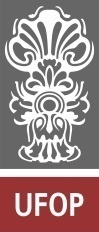 ESCOLA DE DIREITO, TURISMO E MUSEOLOGIADEPARTAMENTO DE TURISMOESTÁGIO IINomeNome do TrabalhoOuro PretoJaneiro - 2017NomeNome do trabalhoRelatório de estágio realizado por --- NOME --- na ------ LOCAL-----, cumprindo a carga horária de 240 horas, conforme estabelece a matriz curricular do Departamento do Curso de Turismo da Universidade Federal de Ouro Preto, como requisito parcial à obtenção do título de Bacharel em Turismo.Ouro PretoJaneiro - 2017LISTASFigurasFigura 1: Disciplinas presenciais de Estágio (TUR391 e TUR392)	6.....QuadrosQuadro 1: Atividades realizadas durante o estágio.	10....SiglasOMT - Organização Mundial de TurismoSEMMA - Secretaria Municipal de Meio Ambiente de Ouro PretoPMOP - Prefeitura Municipal de Ouro PretoUFOP - Universidade Federal de Ouro PretoSUMÁRIO(é só clicar em cima da lista e pedir para atualizar o sumário, mas não pode apagar os títulos no meio do texto)DADOS DE IDENTIFICAÇÃODA EMPRESA Razão Social: CNPJ:	Endereço: Telefone: E-mail: DO ACADÊMICO Nome: Registro Geral (RG): CPF: Endereço: Telefone: E-mail: INTRODUÇÃO(Modelo para referencia de figura )Figura 2: Atividade extracurricular de Estágio (ATV 015)Fonte: Matriz Curricular do curso de Turismo da UFOPJUSTIFICATIVAOBJETIVOSObjetivo GeralObjetivos específicosATIVIDADES  DESENVOLVIDAS(Modelo para referencia de figura)Figura 5: Palestra na sede do Parque Natural Municipal das AndorinhasFonte: Elaborado pela autora, 2014.PROPOSIÇÕES DE ATUAÇÃOCONSIDERAÇÕES FINAISREFERÊNCIASUNIVERSIDADE FEDERAL DE OURO PRETO. Manual de Estágio do Curso de
Bacharelado em Turismo: Regulamentação e procedimentos. Ouro Preto: Universidade Federal de Ouro Preto, p. 3-4, 2010.APÊNDICE